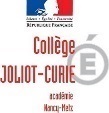 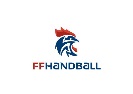 Dossier d’admissionDossier à retourner au Collège pour le vendredi 29 mars 2024 au plus tardSection sportive HANDBALLAnnée scolaire 2024-2025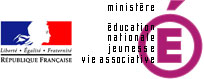 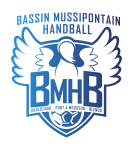 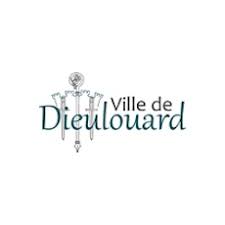 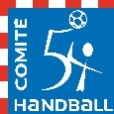 OBJECTIFS DE LA SECTIONIl s’agit de permettre à des jeunes, intéressés par le handball, de concilier de bonnes études et la pratique sportive au plus haut niveau.La préparation et l’obtention du diplôme national du Brevet des collèges dans d’excellentes conditions de scolarité tout en poursuivant un entraînement sportif de qualité, demeure l’objectif essentiel.CONDITIONS GENERALES D’ADMISSIONEtre licencié dans un club lors de la saison 2023-2024 (Les élèves non licenciés peuvent effectuer une demande mais ne seront pas prioritaires) Obtenir un avis favorable du professeur des écoles et ou d’EPS sur les aptitudes du candidat à suivre cette section et du directeur d’école et/ou du chef d’établissement.Attester d’une appréciation favorable sur la valeur technique du joueur, délivrée par l’entraîneur du joueur ou de la joueuse lors de la saison 2023-2024.Ne présenter aucune contre-indication médicale.ORGANISATION DES COURSLa scolarité est identique à celle suivie par les autres élèves du niveau fréquenté. Les élèves de la section sportive sont soumis aux mêmes obligations scolaires.L’emploi du temps est aménagé et prévoit 2 séances d’entraînement par semaine. La participation à ces séances est obligatoire. La possibilité de suivre un enseignement optionnel est fonction de l’emploi du temps.Les entraînements sont encadrés par un éducateur, titulaire d’un brevet d’état option handball ou titulaire du DEF délégué par les clubs et d’un professeur d’éducation physique de l’établissement. Une liaison est établie par le professeur du collège avec les entraîneurs des clubs afin d’harmoniser les programmes de préparation sportive (ou d’entraînement).La salle de sport d’évolution est  située – Salle Charles ROTH, Rue Jacques ANQUETIL 54380 DIEULOUARD. Les entraînements ont lieu sur le temps scolaire, cependant les élèves qui ne dépendent pas du secteur géographique du Collège de Dieulouard devront être véhiculés jusqu’au Collège par leurs parents.CONTROLE MEDICALLe suivi médical est obligatoire.Cependant les nouvelles dispositions de la circulaire du 10/04/2020 modifie l’accès aux sections sportives et notamment en matière de certificat médical. Le certificat médical et l'ECG au repos n'est plus obligatoire SAUF pour la pratique du rugby, boxe, taekwondo, plongée (cf. Article D231-1-5 du Code du sport) https://www.legifrance.gouv.fr/affichCodeArticle.do?idArticle=LEGIARTI000034417463&cidTexte=LEGITEXT000006071318&dateTexte=2017041Des entretiens périodiques (novembre et mars) seront organisés par l’établissement avec l’infirmière scolaire.RESPONSABLE DE LA SECTIONPrincipal du collège : M. VRIGNON BenoitCoordonnateur de la section sportive : Mr BLIN François-Xavier – Professeur d’E.P.S – Educateur Brevet d’Etat chargé des entrainements sportifs : M. PELLUCHON MarcInfirmière scolaire : Mme GRACZ AudreyCorrespondant Club : M. PELLUCHON Jean-PierreFICHE SIGNALETIQUE ELEVEPHOTONom 						Prénom Date et lieu de naissance Nom et Adresse du responsable légal :			Téléphone : 		Courriel :Club en 2023/2024_____________________________ Poste(s) occupé(s) _______________________________Club en 2022/2023_____________________________ Poste(s) occupé(s) _______________________________Club en 2021/2022_____________________________ Poste(s) occupé(s) _______________________________Depuis combien d’années pratiquez-vous le handball ? _______________________________________________Avez-vous fréquenté une école de baby-hand ? _________________________________________________________Si oui, dans quel club ? _______________________________________________________________________Avez-vous pratiqué la compétition ? _____________________________________________________________Avez-vous été retenu dans une sélection :						Pouponnière ?Départementale ? Régionale ?Avis éventuel de l’entraineur de l’enfant lors de la saison 2023-2024 :Nom-Prénom-Signature :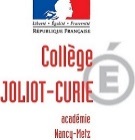 Avis du professeur des écoles ou du professeur d’EPS pour une inscription en section sportive scolaire Avis général et/ou remarques :Signature du professeur des écoles ou du professeur d’EPSVisa du directeur d’école et /ou du chef d’établissement.Pièces à fournir avec le dossier :Une photocopie des bulletins scolaires des 1er et 2ème trimestre de l’année scolaire en cours pour les candidats à la 5e, 4e et 3e.Une photocopie des bilans périodiques pour les classes de CM2 (1er et 2nd trimestre ou 1er semestre)Pièces à fournir le jour de la rentrée scolaire :La photocopie de la licence sportive (ou attestation du club)Le dossier est à renvoyer ou à déposer IMPERATIVEMENT avant le 3 avril 2024 à l’adresse suivante :Collège Joliot-CurieSection sportive Handball2 Rue Frédéric Joliot-Curie54380 DIEULOUARDUne réponse officielle sera adressée par courrier ou courriel à l’issue de la réunion de la commission d’affectation qui se tiendra au plus tard le 6 avril 2024.Qualités relationnelles élève- --+++Respect de ses camaradesEsprit d’équipeRapport au jugement d’autruiInvestissement – MotivationEngagement dans l’effortIntérêt face à la nouveautéAutonomie – ResponsabilitéEcoute et application des consignesAcceptation des tâches inhérentes à l’activitéPrise d’initiativeValeur sportiveQualités physiquesNiveau de pratiquePolyvalenceInvestissement scolaire élève- --+++Capacités à planifier son travailMotivation scolaire - InvestissementProfil scolaire